ROTINA DO TRABALHO PEDAGÓGICO (BERÇÁRIO I-B) - Profª JOYCE   Data: 02/11  a 06/11  de 2020E.M.E.I “Emily de Oliveira Silva”ATIVIDADE DOMICILIARSEGUNDA-FEIRATERÇA-FEIRAQUARTA-FEIRAQUINTA-FEIRASEXTA-FEIRAFERIADO DIA DOS FINADOS*** BERÇÁRIO I-B* MÚSICA: MUNDO BITA - CADA COISA TEM SEU FORMATOhttps://youtu.be/qAvTDWtxEgU(VOU POSTAR NO GRUPO)*ATIVIDADE *VAMOS EMPILHAR?- VAMOS PRECISAR DE OBJETOSPARA EMPILHAR, PODE SER TUPPERWARE, TOQUINHOS OU OUTROS OBJETOS QUE DEEM PARA EMPILHAR.- COLOQUE OS OBJETOS AO ALCANCE DA CRIANÇA, EMPILHE UMA VEZ PARA QUE ELA VEJA COMO É, DEIXE QUE ELA EMPILHE, QUANDO CAÍREM FAÇA FESTA PARA ESTIMULAR A CRIANÇA A EMPILHAR DE NOVO.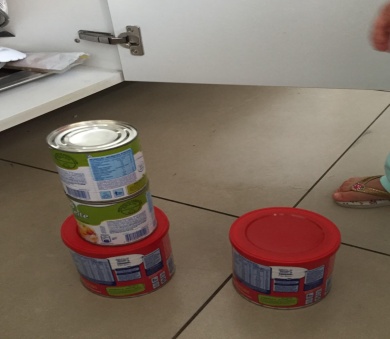 *** BERÇÁRIO I-B*MÚSICA: GRUPO TRII - BICICLETA LA LÁhttps://youtu.be/AAMs82pxO0U (VOU POSTAR NO GRUPO)* ATIVIDADE PRÁTICA* BRINCANDO DE BICICLETA -DEPOIS DE ASSISTIR O VÍDEO, PEÇA PARA A CRIANÇA DEITAR NO CHÃO, SENTE DE FRENTE PARA ELA, PEGUE EM SUAS PERNINHAS E FAÇA MOVIMENTOS DE BICICLETA, DEPOIS PEÇA PARA A CRIANÇA FAZER SOZINHA.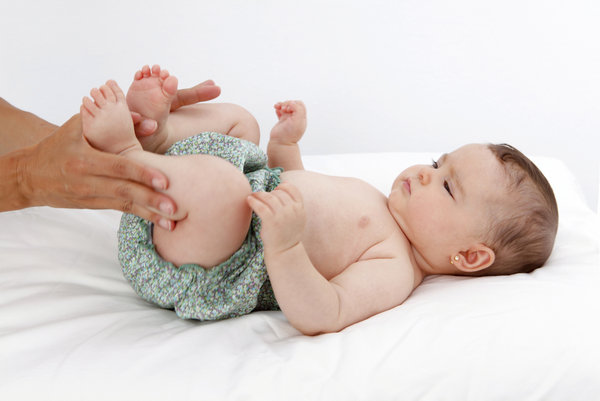 *** BERÇÁRIO I-B*MÚSICA: GUGUDADA - O SOM DOS ANIMAIS (ANIMAÇÃO INFANTIL)https://youtu.be/vpfe4lu6ToM(VOU POSTAR NO GRUPO)* ATIVIDADE PRÁTICA* DE UM LADO PARA O OUTRO-VAMOS PRECISAR DE DUAS VASILHAS, PODE SER COPOS OU CANECAS (CUIDADO, NÃO USAR VASILHAS DE VIDRO) - EM UM DOS COPOS COLOQUE ÁGUA, ORIENTE A CRIANÇA A TRANSFERIR ÁGUA DE UM COPO PARA OUTRO. - É NORMAL A CRIANÇA DERRAMAR A ÁGUA FORA DO COPO, SE ISSO ACONTECER E O COPO FICAR COM POUCA ÁGUA, COLOQUE MAIS.- DEIXE A CRIANÇA BRINCAR A VONTADE.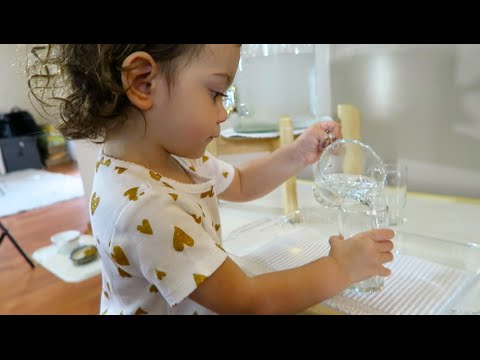     *** BERÇÁRIO I-BHISTÓRIA: BOM DIA TODAS AS COREShttps://youtu.be/ZhGHEZUzQX0(VOU POSTAR NO GRUPO)* ATIVIDADE PRÁTICA* TINTA COMESTÍVEL- USE DUAS OU TRÊS CORES DE TINTA COMESTÍVEL E PINCEL (OPCIONAL). TAMPAS OU POTES PEQUENOS PARA SEPARAR AS CORES. SE VOCÊ SE SENTIR MAIS SEGURA, A CRIANÇA PODERÁ PINTAR COM A MÃO.  - RESERVE OS POTINHOS COM TINTA GUACHE E PINCEL, DÊ PARA A CRIANÇA BRINCAR DE PINTAR.-RECEITA DA TINTA COMESTÍVEL ABAIXO. (VOU MANDAR A IMAGEM AMPLIADA EM NOSSO GRUPO)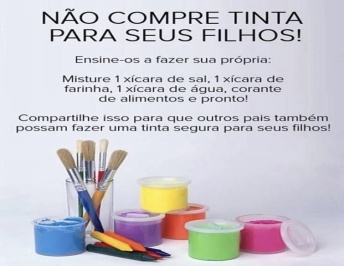 